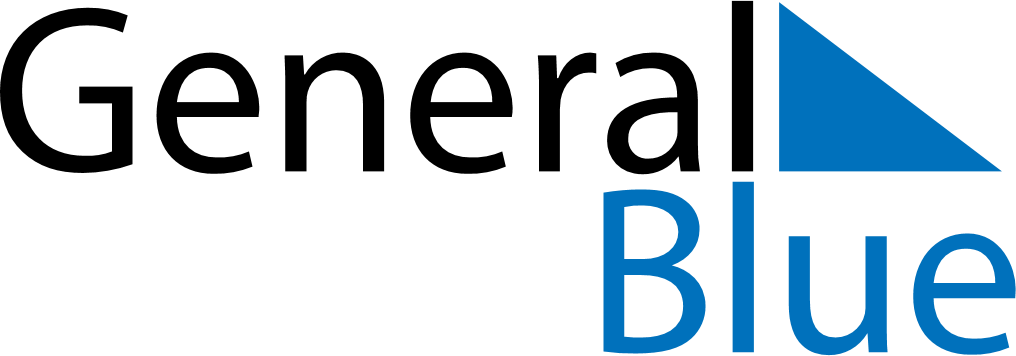 November 2020November 2020November 2020November 2020BelizeBelizeBelizeMondayTuesdayWednesdayThursdayFridaySaturdaySaturdaySunday1234567789101112131414151617181920212122Garifuna Settlement Day232425262728282930